Cherokee Elementary PTA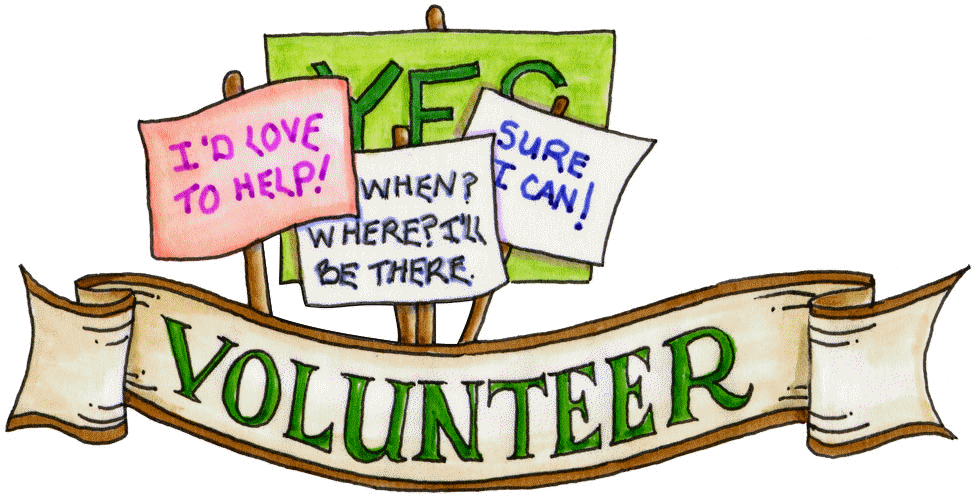 Volunteer Opportunities 2017-2018Interested in volunteering?  We have an opportunity for you!  Complete this form and return it to your child’s teacher. Listed below are just some of the programs that could use your help this year. Mark each area of interest and a fellow volunteer will contact you with more information. Questions? Contact Jennifer Collier (anim611@yahoo.com) or Rachel Gollahon (ross0204@yahoo.com) VP of Volunteers. Together we can make a significant contribution to our children and our school!Volunteer Name:____________________________________ Phone:______________E-Mail:___________________________________________ Cell #:______________Student Name:___________________________________ Teacher:______________Contact me when help is needed for any program and I’ll check my schedule 					or:I would like to participate in the volunteer opportunities indicated below. Please contact me with more information.Copy RoomConference Night Dinners for Staff Cheetah Fest Grandparent LunchSixth Grade Recognition Events Staff Appreciation Week Yearbook Vision & Hearing ScreeningsPicture DayBox Tops Media Center Helper Family Events: Niederman Farm Night, Trunk or Treat, Valentine’s Dance, Movie NightArt Show Pages and Paws School Beautification Cheetah WalkComments/Questions_________________________________________________